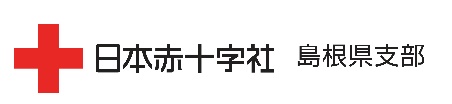 １．開催日時　　令和６年７月３１日（水）１０：３０　開会　（受付 １０：００～１０：３０）～８月２日（金）１２：００　閉会　※閉会後に昼食をとり解散２．会　　場　　　島根県立青少年の家 サン・レイク〔出雲市小境町1991-2〕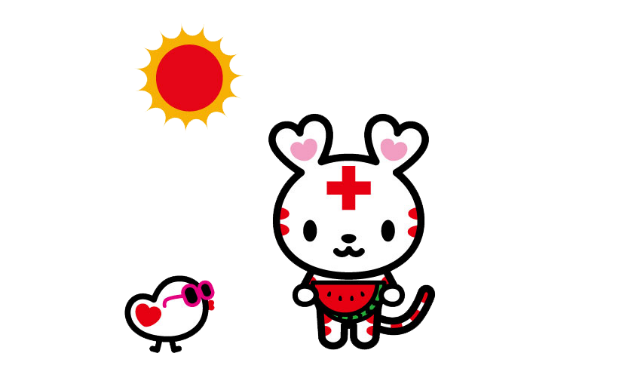 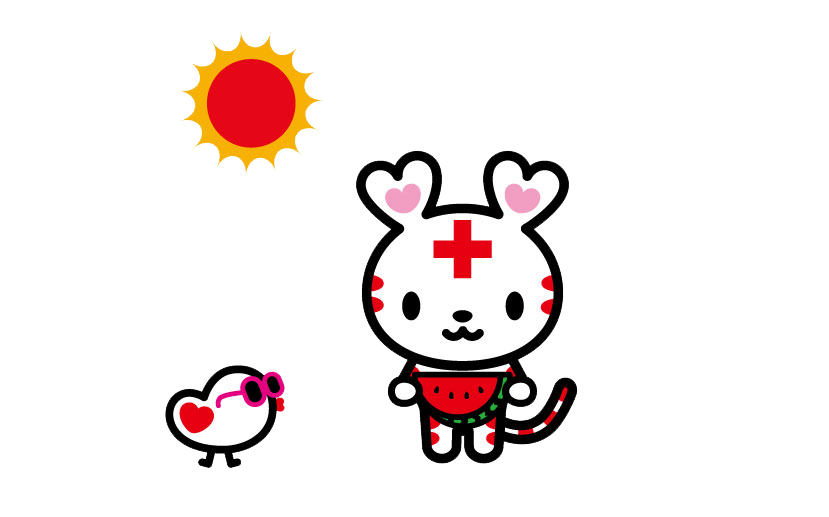 ３．主　　催　　　日本赤十字社島根県支部　島根県青少年赤十字指導者協議会４．後　援（申請中）　島根県教育委員会　５．参 加 者　　　県内の小学生４～６年生・中学生・高校生　　計 ９０名程度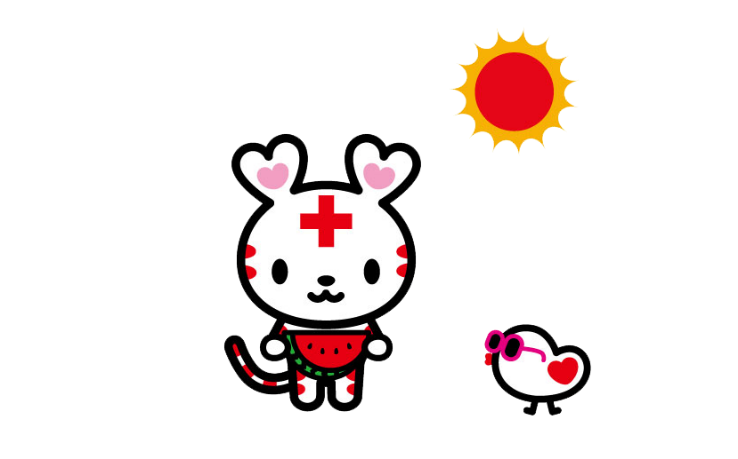 ６．参 加 費　　　 1,000円　（１名あたり：食費、宿泊費、資料代、記念写真代）７．内　　容　　＊「リーダーシップについて」……みんなをうまくまとめるためのコツを学ぼう！ 　　　　　　　　 ＊「フィールドワーク」……　チームのみんなで助け合ってゴールを目指そう！　　　　　　　　 ＊「夕べのつどい(キャンドルサービス)」……みんなで交流をして楽しもう！　　　　　　　　 ＊「技術研修」……災害時に役立つ技術やいのちを守る知識・技術を身につけよう！・・・など　このほかにも、様々なプログラムを準備しています。※内容は一部変更になる可能性があります。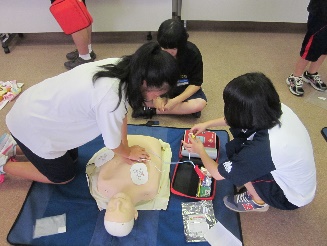 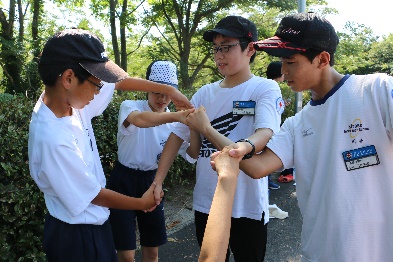 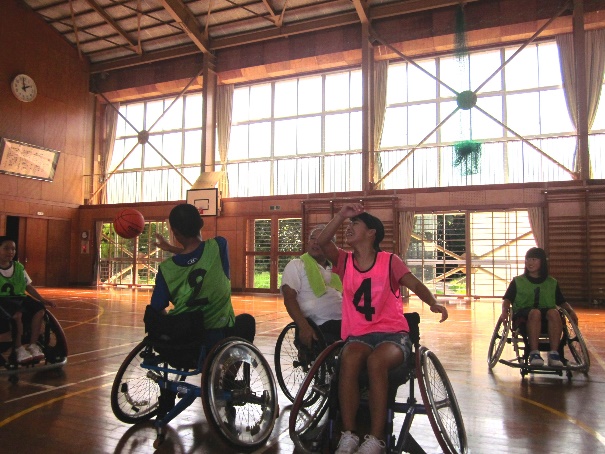 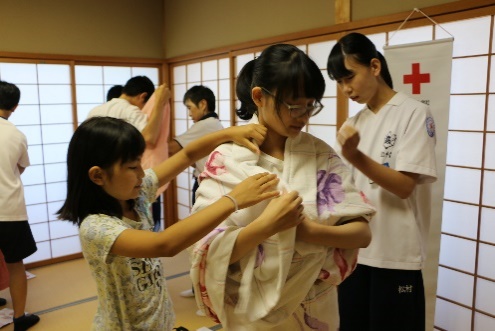 （きりとり線）令和６年度 リーダーシップ・トレーニング・センター 参加申込書８．申込方法　　表面の申込用紙に必要事項を記入の上、担任の先生へ提出してください。　　　　　　　　　【申込み締切】　令和６年７月９日（火）　　　　　　　　※申込いただいた時点で受付完了となります。こちらから特別に連絡がない場合は、下記の持ち物をご準備の上、当日会場にお越しください。９．持 ち 物　　＊動きやすい服装　　  ＊運動靴（上・下履きの２種類）　　 ＊水筒　＊筆記用具（ノート、鉛筆など） ＊帽子（野外活動で使用）　＊保険証の写し　　　　　　　　＊宿泊に必要なもの（洗面用具、タオル、着替え など）１０．そ の 他　 ＊参加者全員にボランティア用行事保険を付保します。    　　　　　　＊研修中は広報および記録のため、写真を撮らせていただきます。撮影した写真は、当支部ホームページや広報紙などで利用させていただく場合があります。趣旨をご理解のうえ、ご了承いただきますようお願いいたします。　　　　　　　　＊ご家庭の都合や、体調不良等により参加が難しくなった場合は、下記お問い合わせ先までご連絡をお願いします。※開催会場であるサン・レイクへのご連絡はお控えいただきますよう、お願いします。１１．お問い合わせ先　 　〒６９０－０８７３　松江市内中原町４０　日本赤十字社島根県支部　事業推進課　JRC事務局あて　　  ＴＥＬ：（0852）21-4237　　ＦＡＸ：（0852）31-2411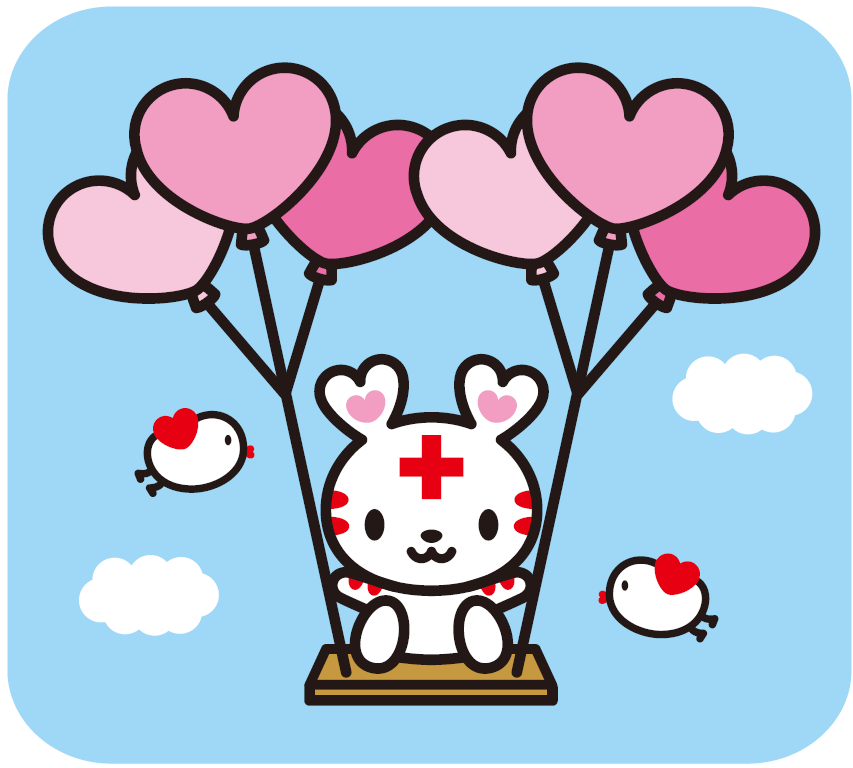 ※今回、皆様からお預かりした個人情報は法令に定める場合や、ご本人の同意がある場合を除き目的外に利用すること及び、第三者に提供することはありません。参加者名性別　　（　男　・　女　）学校名　　　　　　　　　　　　　　　　　　　　　　　　　　　　　　　小学校　・　中学校　・　高校　　/　　学年　（　　　　　）年保護者名住　所連絡先〒　　　　　　　　　　　　　　　　　　　　　　　　　　　　　　　　　　　　連絡先　（　　　　　　　　　　　　　　　　　　　　　　）その他特記事項食物アレルギーの有無　（　有　・　無　）　　